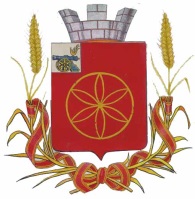 АДМИНИСТРАЦИЯ  МУНИЦИПАЛЬНОГО  ОБРАЗОВАНИЯ            РУДНЯНСКИЙ  РАЙОН  СМОЛЕНСКОЙ ОБЛАСТИП О С Т А Н О В Л Е Н И Еот 24.01.2020  № 28О внесении изменений в постановление Администрации муниципального образования Руднянский район Смоленской области от 12.09.2019 г. №376 «Об установлении перечня и стоимости услуг по присоединению объектов дорожного сервиса к автомобильным дорогам общего пользования местного значения вне границ населенных пунктов в границах муниципального образования Руднянский район Смоленской области, автомобильным дорогам общего пользования местного значения муниципального образования Руднянского городского поселения Руднянского района Смоленской области»             В соответствии с Федеральным законом от 08.11.2007 N 257-ФЗ "Об автомобильных дорогах и о дорожной деятельности в Российской Федерации, постановлением Администрации муниципального образования Руднянский район Смоленской области от 13.09.2018 № П-340 «Об утверждении положения о дорожной деятельности в отношении автомобильных дорог местного значения вне границ населенных пунктов в границах муниципального образования Руднянский район Смоленской области, автомобильных дорог местного значения муниципального образования Руднянского городского поселения Руднянского района Смоленской области, а также осуществлении иных полномочий в области использования автомобильных дорог и осуществления дорожной деятельности в соответствии с законодательством Российской Федерации», руководствуясь Уставом муниципального образования Руднянский район Смоленской области, Администрация муниципального образования Руднянский район Смоленской области п о с т а н о в л я е т:       Внести в постановление Администрации муниципального образования Руднянский район Смоленской области от 12.09.2019 г. №376 «Об установлении перечня и стоимости услуг по присоединению объектов дорожного сервиса к автомобильным дорогам общего пользования местного значения вне границ населенных пунктов в границах муниципального образования Руднянский район Смоленской области, автомобильным дорогам общего пользования местного значения муниципального образования Руднянского городского поселения Руднянского района Смоленской области» следующие изменения:Приложение № 2 изложить в следующей редакции: СТОИМОСТЬУСЛУГ ПО ПРИСОЕДИНЕНИЮ ОБЪЕКТОВ ДОРОЖНОГО СЕРВИСАК АВТОМОБИЛЬНЫМ ДОРОГАМ ОБЩЕГО ПОЛЬЗОВАНИЯ МЕСТНОГО ЗНАЧЕНИЯ ВНЕ ГРАНИЦ НАСЕЛЕННЫХ ПУНКТОВ В ГРАНИЦАХ МУНИЦИПАЛЬНОГО ОБРАЗОВАНИЯ РУДНЯНСКИЙ РАЙОН СМОЛЕНСКОЙ ОБЛАСТИ, АВТОМОБИЛЬНЫМ ДОРОГАМ ОБЩЕГО ПОЛЬЗОВАНИЯ МЕСТНОГО ЗНАЧЕНИЯ МУНИЦИПАЛЬНОГО ОБРАЗОВАНИЯ РУДНЯНСКОГО ГОРОДСКОГО ПОСЕЛЕНИЯ РУДНЯНСКОГО РАЙОНА СМОЛЕНСКОЙ ОБЛАСТИ, НА 2020 ГОД  Таблица 1--------------------------------<*> Расстояние от местоположения структурного подразделения владельца автомобильной дороги, осуществляющего подготовку технических требований и условий.Стоимость при дополнительном объеме услугТаблица 2Приложение № 3 изложить в следующей редакции:Типовая форма договорао присоединении объекта дорожного сервисак автомобильной дороге общего пользованияДоговор N ____о присоединении объекта дорожного сервиса к автомобильной дороге общегопользования местного значенияг. Рудня                                                                                       "___" __________ 20__ г.Администрация муниципального образования Руднянский район Смоленской области, именуемая в дальнейшем "Исполнитель", влице _____________________________________________________________________,           (должность, фамилия, имя, отчество уполномоченного лица)действующего на основании ___________________________, с одной стороны, и                              (доверенность, Устав)__________________________________________________________________________,(полное наименование организации, юридического лица, физического лица, ИП)именуемый в дальнейшем "Заказчик", в лице _________________________________                                              (должность, фамилия, имя,__________________________________________________________________________,                      отчество уполномоченного лица)действующего на основании _____________________, с другой стороны, а вместе                            (положение/устав/                           доверенность/приказ                              о назначении)далее именуемые "Стороны", заключили настоящий договор о нижеследующем.                            1. Предмет договора    1.1.  Заказчик, имеющий намерение присоединить объект дорожного сервиса__________________________________________________________________________,                 (наименование объекта дорожного сервиса)расположенный по адресу (иное описание местоположения):__________________________________________________________________________,               (место нахождения объекта дорожного сервиса)к автомобильной дороге ___________________________________________________,                               (наименование автомобильной дороги)поручает, а Исполнитель обязуется оказать комплекс услуг в соответствии сперечнем услуг по присоединению объектов дорожного сервиса к автомобильнымдорогам общего пользования местного значения вне границ населенных пунктов в границах муниципального образования Руднянский район Смоленской области, автомобильным дорогам общего пользования местного значения муниципального образования Руднянского городского поселения Руднянского района Смоленской области, утвержденным постановлением  Администрации муниципального образования Руднянский район Смоленской области от  12.09.2019 № 376 «Об установлении перечня и стоимости услуг по присоединению объектов дорожного сервиса к автомобильным дорогам общего пользования местного значения вне границ населенных пунктов в границах муниципального образования Руднянский район Смоленской области, автомобильным дорогам общего пользования местного значения муниципального образования Руднянского городского поселения Руднянского района Смоленской области», являющиеся неотъемлемойчастью  настоящего договора (далее - технические условия) (приложение N 1 кдоговору).    1.2.  Заказчик обязуется оплатить Исполнителю оказание услуг в сроки ина  условиях, предусмотренных настоящим договором, и принять работы по актуо приемке оказанных услуг (приложение N 2 к договору).2. Сроки и порядок исполнения договораИсполнитель приступает к оказанию услуг по настоящему договору в течение 7 (семи) календарных дней с момента подписания настоящего договора.Исполнитель обязуется оказать услуги в течение __________________________.3. Права и обязанности Сторон3.1. Заказчик вправе осуществлять работы по присоединению объекта дорожного сервиса только после согласования Администрацией муниципального образования Руднянский район Смоленской области рабочего проекта.3.2. Заказчик обязан:1) обеспечить соблюдение установленных Исполнителем технических условий и требований к размещению объекта дорожного сервиса;2) не ухудшать условия безопасности движения транспорта, при размещении объекта дорожного сервиса соблюдать требования экологической безопасности, санитарной безопасности, противопожарной безопасности, иных обязательных норм и правил;3) по представлению Исполнителя устранять выявленные недостатки в установленный срок;4) своевременно, в соответствии с пунктом 4.2 настоящего договора, внести плату;5) представить Исполнителю копию документа, подтверждающего оплату услуг по настоящему договору;6) осуществлять за свой счет снос или перенос объекта дорожного сервиса в придорожной полосе автомобильной дороги, если этот объект создаст препятствия для эксплуатации автомобильной дороги в случаях чрезвычайных ситуаций природного или техногенного характера;7) компенсировать затраты, связанные со сносом (ликвидацией) либо переносом самовольно размещенных объектов, не предусмотренных проектной документацией на объект дорожного сервиса;8) обеспечить строительство, обустройство, содержание и ремонт переходно-скоростных полос, подъезда, площадок для стоянки автомобилей и других сооружений, связанных с обеспечением функционирования объекта дорожного сервиса, за счет собственных средств. Заключить договор на строительство, содержание и ремонт переходно-скоростных полос, подъезда, площадок для стоянки автомобилей со специализированной организацией, имеющей право на производство соответствующих видов работ.3.3. Исполнитель вправе:1) контролировать правильность присоединения объекта дорожного сервиса и его состояние, соблюдение технических норм и требований безопасности дорожного движения;2) участвовать в приемке ввода объекта дорожного сервиса в эксплуатацию;3) требовать от Заказчика возмещения ущерба, который может быть нанесен автомобильной дороге и расположенным на ней сооружениям при проведении работ по размещению и содержанию объекта дорожного сервиса;4) иметь свободный доступ на объект дорожного сервиса для осуществления контроля за выполнением Заказчиком условий настоящего договора.3.4. Исполнитель обязан:1) выдать технические условия в течение 10 (десяти) рабочих дней после поступления платы за услуги, предусмотренной пунктом 4.2 настоящего договора;2) при разработке технических условий и согласовании рабочего проекта руководствоваться действующими нормативными правовыми актами и стандартами;3) обеспечить неразглашение сведений, носящих конфиденциальный характер;4) осуществлять контроль за соблюдением Заказчиком технических условий и выдавать предписания Заказчику об устранении в установленные сроки нарушения.4. Стоимость услуг и порядок расчетов4.1. Валютой для расчета по настоящему договору является рубль Российской Федерации.4.2. Стоимость услуг по настоящему договору рассчитывается в соответствии с постановлением Администрации муниципального образования Руднянский район Смоленской области от 12.09.2019 г. №376 «Об установлении перечня и стоимости услуг по присоединению объектов дорожного сервиса к автомобильным дорогам общего пользования местного значения вне границ населенных пунктов в границах муниципального образования Руднянский район Смоленской области, автомобильным дорогам общего пользования местного значения муниципального образования Руднянского городского поселения Руднянского района Смоленской области».и составляет             __________________________________________________                                    (сумма цифрами и прописью)рублей, НДС не облагается.4.3. Плата за услуги перечисляется Заказчиком на расчетный счет Исполнителя, указанный в настоящем договоре, безналичным путем не позднее 10 (десяти) календарных дней после заключения настоящего договора и получения счета за оказание услуг.5. Порядок сдачи и приемки услуг5.1. Исполнитель в течение 5 (пяти) рабочих дней по окончании оказания услуг по настоящему договору передает Заказчику акт о приемке оказанных услуг.5.2. Заказчик в течение 3 (трех) рабочих дней с момента получения указанного в пункте 5.1 настоящего договора документа обязан произвести приемку услуг, подписать и представить Исполнителю акт о приемке оказанных услуг либо отказ от приемки оказанных услуг.В случае получения от Заказчика отказа от приемки оказанных услуг Исполнитель устраняет указанные недостатки и повторно представляет акт о приемке оказанных услуг в порядке, предусмотренном пунктом 5.1 настоящего договора.5.3. Если в течение срока, установленного в пункте 5.2 настоящего договора, Заказчик не передаст Исполнителю подписанный со своей стороны акт о приемке оказанных услуг и не представит отказ от приемки оказанных услуг, то акт о приемке оказанных услуг считается подписанным Заказчиком, а услуги оказанными надлежащим образом и принятыми Заказчиком.6. Прочие условия6.1. Выданные технические условия от ________________ N ____ являются неотъемлемой частью настоящего договора.6.2. О дате получения технических условий Исполнитель уведомляет Заказчика телефонограммой и (или) письмом. При получении технических условий Заказчик расписывается на экземпляре Исполнителя. В случае уклонения Заказчика от получения технических условий Исполнитель вправе направить технические условия заказным письмом, при этом услуги считаются оказанными с момента передачи почтового отправления отделению связи.7. Ответственность Сторон, форс-мажор7.1. Нарушение настоящего договора одной из Сторон путем неисполнения или ненадлежащего исполнения своих обязательств по настоящему договору влечет за собой возложение на эту Сторону обязанности возместить другой Стороне причиненные убытки в установленном законом порядке.7.2. За несвоевременное перечисление денежных средств, указанных в пункте 4.2 настоящего договора, Заказчик уплачивает Исполнителю неустойку в размере 0,1% от стоимости услуг за каждый день просрочки, причем полученные по настоящему договору в дальнейшем денежные средства направляются в первоочередном порядке на погашение неустойки. Уплата неустойки не освобождает от обязанности произвести предусмотренный настоящим договором платеж.7.3. За неисполнение или ненадлежащее исполнение по настоящему договору обязательств Стороны несут ответственность в соответствии с действующим законодательством Российской Федерации.7.4. Стороны освобождаются от ответственности за частичное или полное невыполнение своих обязательств по настоящему договору, если невыполнение является результатом обстоятельств непреодолимой силы (военные действия, забастовки, пожары, наводнения, землетрясения и иные стихийные бедствия).7.5. Если Сторона, ссылающаяся на обстоятельства непреодолимой силы, не известит другую Сторону о наступлении указанных обстоятельств в течение 5 (пяти) календарных дней, такая Сторона несет ответственность за нарушение своих обязательств в соответствии с настоящим договором.8. Порядок рассмотрения споров8.1. Стороны принимают все необходимые меры к разрешению споров и разногласий, возникающих из настоящего договора или связанных с ним, путем переговоров и консультаций, направления и рассмотрения претензий.8.2. Если Стороны не смогут прийти к соглашению путем переговоров, то споры и разногласия передаются на рассмотрение в Арбитражный суд Смоленской области.9. Срок действия договораНастоящий договор вступает в силу с момента его подписания Сторонами и действует до полного исполнения обязательств.10. Порядок расторжения договораНастоящий договор может быть расторгнут:- по соглашению Сторон;- по решению суда.11. Прочие условия11.1. Приложения N 1, 2 к договору являются его неотъемлемыми частями.11.2. Все уведомления Сторон, связанные с исполнением настоящего договора, направляются в письменной форме по почте заказным письмом по фактическому адресу Стороны, указанному в настоящем договоре, а также могут быть направлены с использованием факсимильно-электронной почты с последующим предоставлением оригинала в электронно-цифровой форме, подписанные в таком случае квалифицированной электронной подписью. В случае направления уведомлений с использованием почты уведомления считаются полученными Стороной в день фактического получения, подтвержденного отметкой. В случае отправления уведомлений посредством факсимильной электронной почты уведомления считаются полученными Стороной с момента их отправки.11.3. Во всем, что не предусмотрено настоящим договором, Стороны руководствуются действующим законодательством Российской Федерации.11.4. Настоящий договор составлен в 2 (двух) экземплярах, имеющих равную юридическую силу, по одному для каждой из Сторон.12. Местонахождение, банковские реквизиты и подписи СторонЗаказчик                              ИсполнительРеквизиты                             РеквизитыГлава муниципального образованияРуднянский район Смоленской области                                                 Ю.И. ИвашкинN п/пМесто производства работ, расстояние до него < * >Стоимость (руб., без НДС)1.Придорожная полоса автомобильной дороги:до 100 км42055100 - 200 км-более 200 км-2.Полоса отвода автомобильной дороги:до 100 км47130100 - 200 км-более 200 км-N п/пВид услуг, расстояние до места производства работСтоимость (руб., без НДС)1.Выезд представителя владельца автомобильной дороги на место производства работ:до 100 км10472100 - 200 км-более 200 км-2.Выезд передвижной дорожной лаборатории:до 100 км19800100 - 200 км-более 200 км-3.Дополнительные затраты на каждые 1000 кв. м при площади участка производства работ более 2000 кв. м (на каждые 100 м при протяженности коммуникаций более 200 м)-4.Изменение или продление срока действия ранее выданных технических требований и условий29465.Выдача дубликатов ранее выданных технических требований и условий1636